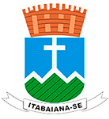 ESTADO DE SERGIPEPREFEITURA DE ITABAIANAFUNDO MUNICIPAL DE SAÚDE DE ITABAIANAAVISO DE LICITAÇÃOPREGÃO PRESENCIAL SRP N° 019/2018(SISTEMA DE REGISTRO DE PREÇOS)O Pregoeiro Oficial do Fundo Municipal de Saúde de Itabaiana, em atendimento às disposições legais e à Resolução n° 257/2010, do Tribunal de Contas do Estado - TCE torna público, para conhecimento de todos, a realização de licitação, na modalidade acima especificada, e mediante informações a seguir:OBJETO: Registro de Preços visando aquisição parcelada de combustíveis (gasolina comum, óleo diesel s-500 e s-10), para o exercício 2019, que atenderão a diversos órgãos vinculados a Prefeitura Municipal de Itabaiana/SE.DATA DE ABERTURA: 03/01/2019 (três de janeiro de dois mil e dezenove) às 09:00h (nove horas).CLASSIFICAÇÃO ORÇAMENTÁRIA: Por se tratar de Sistema de Registro de Preços, a classificação orçamentária será informada no ato da contratação.BASE LEGAL: Lei Federal nº 8.666/93, Lei Federal nº 10.520/2002, Lei Federal nº 123/2006; Decreto Municipal nº 04/2006; Decreto Municipal nº 105/2016; Decreto Municipal nº 171/2017 e Decreto Municipal nº 179/2017.PARECER JURÍDICO: 109/2018.O Edital, e informações complementares, encontra-se à disposição dos interessados, na sala da Comissão Permanente de Licitação, situada à Avenida Vereador Olimpio Arcanjo de Santana, nº 133 – Bairro Porto, Itabaiana/SE, de Segunda-feira à Sexta-feira, em dias de expediente, no horário das 07:00h às 13:00h pelos telefones: (79) 3431-4923, pelo site www.itabaiana.se.gov.br, ou através do e-mail: lic.saude.ita@gmail.com.Itabaiana/SE, 17 de dezembro de 2018.Odirlei Braga de MenezesPregoeiro Oficial